Publicado en Madrid el 29/05/2020 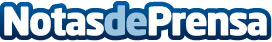 Stay Safe Plus de InterMundial, la apuesta de valor para el sector hoteleroEste seguro permite a los establecimientos ofrecer las prestaciones necesarias para reforzar la asistencia médica frente a un posible contagio vírico por COVID-19 de sus clientes, distinguiéndoles con un sello de competitividad. Stay Safe Plus incluye "Hotel Doctor", un innovador servicio que ofrece atención sanitaria permanente las 24 horas del día y dota al hotel de un equipo de diagnóstico online con las herramientas necesarias para hacer las pruebas médicasDatos de contacto:Vanessa Manso912903082Nota de prensa publicada en: https://www.notasdeprensa.es/stay-safe-plus-de-intermundial-la-apuesta-de Categorias: Nacional Viaje Turismo Seguros Restauración http://www.notasdeprensa.es